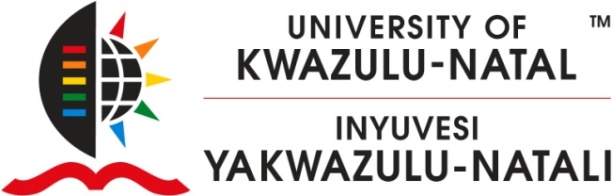 ATTENTION STUDENTS INThe College of Law and Management StudiesStudent Support ServicesPRESENTSAN INTERACTIVE WORKSHOP ON“Keys to Getting Hired for Job Seekers & Branding yourself for the world of work”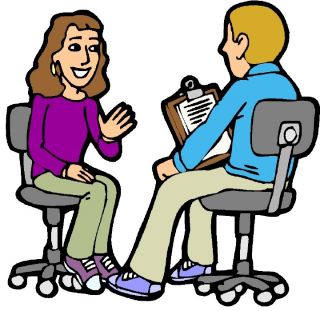 WESTVILLE CAMPUSVenue: TelematicsDate:  26 October -  CV writing & interviewing skillsTime:  12h00-14h00ALL WELCOME!!! 